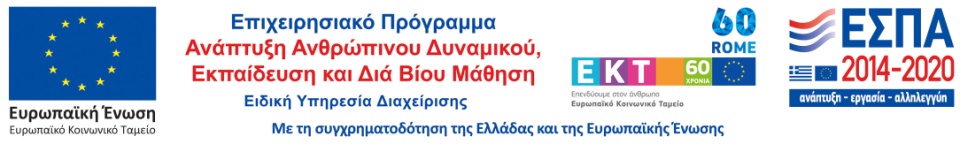 Η προσφορά ισχύει έως 31/8/2018		ΙΜΕΡΟΣ ………/0/2017Ο ΥΠΟΨΗΦΙΟΣ ΑΝΑΔΟΧΟΣ(σφραγίδα - υπογραφή)ΟΙΚΟΝΟΜΙΚΗ   ΠΡΟΣΦΟΡΑ ΔΙΑΦΗΜΙΣΤΙΚΟΥ ΥΛΙΚΟΥΟΙΚΟΝΟΜΙΚΗ   ΠΡΟΣΦΟΡΑ ΔΙΑΦΗΜΙΣΤΙΚΟΥ ΥΛΙΚΟΥΟΙΚΟΝΟΜΙΚΗ   ΠΡΟΣΦΟΡΑ ΔΙΑΦΗΜΙΣΤΙΚΟΥ ΥΛΙΚΟΥΟΙΚΟΝΟΜΙΚΗ   ΠΡΟΣΦΟΡΑ ΔΙΑΦΗΜΙΣΤΙΚΟΥ ΥΛΙΚΟΥα/αΕΙΔΟΣΠΟΣΟΤΗΤΑΤΙΜΗ ΜΕ ΦΠΑ1Τσάντα πάνινη οικολογική 38Χ42 μονόχρωμη εκτύπωση2002Καπέλο τύπου Jockey 100% βαμβακερό εκτύπωση τετραχρωμίας2003T-Shirt Λευκό βαμβακερό 150 γρ με εκτύπωση τετραχρωμίας1004Στυλό με χάρτινο περίβλημα και εκτύπωση μονοχρωμίας1000